ЧЕЛОВЕК В ПСИХИАТРИИКонференция памяти профессора Цезаря Петровича Короленко  21 августа, 2020, г. Новосибирск Уважаемые коллеги!
21 августа 2020 года в Новосибирске состоитсяКонференция памяти профессора Цезаря Петровича КороленкоЧЕЛОВЕК В ПСИХИАТРИИРегистрация участников: http://nro-oppl.ru/konfЦезарь Петрович Короленко ушёл из жизни 14 июля 2020 года. Наше профессиональное сообщество понесло тяжёлую утрату. Конференция проводится в целях организации прощания профессионального сообщества психиатров, психотерапевтов и психологов Новосибирска с выдающимся российским учёным и психиатром, а также в целях сохранения и развития его научного и практического наследия.Цезарь Петрович Короленко – учёный с мировым именем, один из основателей современной аддиктологии. Советский и российский психиатр, психотерапевт, доктор медицинских наук, профессор, заслуженный деятель науки Российской Федерации (2002), член-корреспондент СО РАН высшей школы, член секции транскультуральной психиатрии Всемирной психиатрической ассоциации ВОЗ, действительный член Нью-Йоркской академии наук, почётный профессор Новосибирского государственного медицинского университета, член редколлегии журнала «Антропология и медицина» (Лондон). Цезарь Петрович – учитель нескольких поколений новосибирских психиатров, психотерапевтов, психологов, которые с огромной благодарностью вспоминают его неповторимые лекции, клинические разборы, доклады на научных конференциях. Очень многие обрели основу для крепкой профессиональной идентификации благодаря человеческим качествам Цезаря Петровича, его вдумчивому отношению к пациенту, его широкой эрудиции – всё это важно видеть в качестве ориентира в нашей сложнейшей профессии.  Приглашаем коллег и учеников Цезаря Петровича Короленко, психиатров, психотерапевтов, психологов и представителей других помогающих профессий почтить память нашего учителя и проститься с ним. Будем вспоминать Цезаря Петровича, говорить о его научном наследии, о воплощении его идей в профессиональной практике, о развитии заданных им направлений.ПРОГРАММАКонференции памяти профессора Цезаря Петровича Короленко«Человек в психиатрии»Конференция проводится в формате онлайн трансляции с сайта Новосибирского регионального отделения Общероссийской профессиональной психотерапевтической лиги nro-oppl.ru Точка доступа: http://nro-oppl.ru Контактный телефон: 8-913-927-20-68 Электронная почта: nrooppl@gmail.com21 августа 2020, пятница11.30 – 12.00 (7.30 – 8.00 мск) Регистрация участников12.00 (8.00 мск)По страницам жизни Цезаря Петровича Короленко. Биография в слайдахНаучная биография Цезаря Петровича Короленко – профессора кафедры психиатрии и наркологии НГМУ, члена-корреспондента СО РАН высшей школы, заслуженного деятеля науки, действительного члена Нью-Йоркской академии наук, почетного члена ОППЛ, д.м.н., профессора. 12.15 (8.15 мск)Ц.П. Короленко – автор нового подхода к ментальному здоровью и психическому благополучиюМакаров Виктор Викторович (Москва), президент Общероссийской профессиональной психотерапевтической лиги и Национальной саморегулируемой организации «Союз психотерапевтов и психологов», избранный президент Азиатской Федерации психотерапии, вице-президент Всемирного Совета по психотерапии, президент IХ Всемирного конгресса по психотерапии, заведующий кафедрой психотерапии и сексологии Российской медицинской академии непрерывного профессионального образования, д.м.н., профессор.12.30 (8.30 мск)Ц.П. Короленко – основатель психиатрии постмодернизмаОвчинников Анатолий Александрович (Новосибирск), заведующий кафедрой психиатрии, наркологии и психотерапии факультета клинической психологии ФГБОУ ВО НГМУ Минздрава России, д.м.н., профессор. 12.45 (8.45 мск)Ц.П. Короленко – веха развития сибирской психиатрииЗинина Алла Ивановна (Новосибирск), главный внештатный специалист психиатр министерства здравоохранения Новосибирской области, главный врач ГБУЗ НСО ГНКПБ №3, к.м.н.13.00 (9.00 мск)Тема уточняетсяТеркулов Равиль Инаятуллович (Новосибирск), главный внештатный специалист психиатр-нарколог министерства здравоохранения НСО.13.15 (9.15 мск)Человек культуры в психиатрииЗавьялов Владимир Юрьевич (Новосибирск), д.м.н., профессор, председатель правленияИнститута дианализа, обладатель Мирового сертификата в области психотерапии, Кавалер ордена Сократа и титула «The Name in Science» Международного Сократовского комитета.13.30 (9.30 мск)Значимый другой и становление идентичностиВасильева Анна Владимировна (Санкт-Петербург), д.м.н., главный научный сотрудник отделения лечения пограничных психических расстройств и психотерапии, руководитель международного отдела ФГБУ «НМИЦ ПН им. В.М. Бехтерева» Минздрава России, профессор кафедры психотерапии, медицинской психологии и сексологии СЗГМУ им. И.И. Мечникова, руководитель российского отделения Всемирной Ассоциации Динамической Психиатрии (WADP)13.45 (9.45 мск)Аддиктивный спектр: pro et contraЕгоров Алексей Юрьевич (Санкт-Петербург), д.м.н., зав.лаб. нейрофизиологии и патологии поведения, Институт эволюционной физиологии и биохимии РАН, профессор кафедры психиатрии и наркологии СПбГУ.14.00 (10.00 мск)Психосоциальный контекст современной психиатрииАндронникова Ольга Олеговна (Новосибирск), психолог, декан факультета психологии ФГБОУ ВО НГПУ, к.психол.н., профессор.14.15 (10.15 мск)Инфлюенция предмета научной школы и личности на пограничные области психологии, как фактор преодоления кризиса наукиАгавелян Рубен Оганесович (Новосибирск), директор Института детства ФГБОУ ВО НГПУ, д.психол.н., профессор.14.30 (10.30 мск)Новые психические расстройстваЕрмаков Андрей Анатольевич (Новосибирск), руководитель «Центра психотерапии доктора Ермакова», к.м.н., врач-психотерапевт, психиатр.14.45 (10.45 мск)Личность и фигура. Где встречаются и переплетаются психиатрия и культураЗислин Иосиф Мейерович (Иерусалим, Израиль), психиатр, независимый исследователь. 15.00 (11.00 мск)Новая процессуальная аддикцияМаркатун Марина Владимировна (Новосибирск), врач-психотерапевт высшей категории. Руководитель Новосибирского регионального отделения Российской психотерапевтической Ассоциации, супервизор.15.10 (11.10 мск) Гражданин мира. Наследие Ц.П. Короленко в транскультуральной психологииСкворцов Вадим Викторович (Новосибирск), врач-психотерапевт, директор клиники «Инсайт». 15.20 (11.20 мск) Диалоги с ЦезаремГолгофская Ирина Геннадьевна (Новосибирск), врач-психиатр, психотерапевт, психоаналитик, аддиктолог. 15.30 (11.30 мск)Личность Учителя в контексте клинического разбора сложного случаяЛях Игорь Вячеславович (Новосибирск), психотерапевт психоаналитического направления, действительный член и действительный супервизор ОППЛ, психотерапевт Европейского реестра, председатель Новосибирского регионального отделения ОППЛ. 15.40 (11.40 мск) Перерыв16.00 – 17.00 (12.00 – 13.00 мск)Ученики и коллеги о наследии Ц.П. Короленко: психиатрия, наркология, психотерапия, тексты, обучение профессионалов 17.00 (13.00 мск) Завершение работы конференцииПриглашаем к участию в конференции!Участие в конференции бесплатное,
но организаторы будут признательны за добровольный взнос на установку памятной таблички Ц.П. Короленко на здании ГБУЗ НСО «Государственная Новосибирская клиническая психиатрическая больница №3»Регистрация участников: http://nro-oppl.ru/konfОрганизационный комитетПредседатель организационного комитета: 
Председатель НРО ОППЛ Лях Игорь Вячеславовичnrooppl@gmail.comОтветственный за регистрацию участников:Ответственный секретарь НРО ОППЛ Ковалишина Марина Сергеевна8-923-102-80-80, nrooppl@gmail.comОтветственный за формирование программы:Ученый секретарь НРО ОППЛ Булычева Анна Евгеньевна8-913-911-69-36, anna2269212@gmail.comОтветственный за онлайн трансляцию:
Анисимова Наталья Сергеевна
8-913-927-20-68, anisimova_n@ngs.ru Министерство здравоохранения Новосибирской областиОбщероссийская профессиональная психотерапевтическая лигаНовосибирское региональное отделение Общероссийской профессиональной психотерапевтической лиги Некоммерческое партнёрство ВолонтёрСибАссоциация супервизоров и консультантовФГБОУ ВПО Новосибирский государственный педагогический университетФакультет клинической психологии ФГБОУ ВПО НГМУГЛАВНЫЙ ИНФОРМАЦИОННЫЙ ПАРТНЕР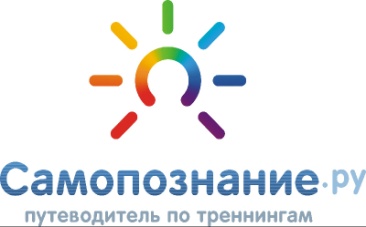 